			2019-10-14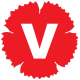 			Kommunfullmäktige			VallentunaVänsterpartiet VallentunaMotion från Vänsterpartiet om att avveckla LOV-systemet i Vallentuna Kommun (LOV= Lagen om Valfrihet)Lagen om Valfrihet (LOV) är en lag som kommuner kan välja att tillämpa. Alternativet är Lagen om Offentlig upphandling (LOU). LOV infördes 2016 som en möjlighet för kommuner att utföra tjänster inom social omsorg, såsom hemtjänst och skyddat boende samt daglig verksamhet. LOV innebär att brukarna av en tjänst själv kan välja mellan en lång rad aktörer som erbjuder sina tjänster. Ett viktigt syfte med lagen var att, genom ökad mångfald, nå bättre kvalitet. Det finns ännu ingen forskning som kan belysa om detta faktiskt uppnåtts. En av de frågor som ställs i de olika forskningsrapporterna om LOV gäller oro att resursstarka individer gynnas i förhållande till mer resurssvaga.Läget idag är att 162 kommuner har infört LOV
7 kommuner har beslutat om att LOV ska införas108 kommuner saknar beslut att införa LOV 
13 kommuner har fattat beslut om av avbryta LOVBaksidor med LOVSocialstyrelsen har i en rapport 2011 uppmärksammat att det finns en risk för att fler aktörer gör det svårare att samordna vården och omsorgen något som främst drabbar de allra mest sjuka. Det finns ingen forskning som tyder på att konkurrensutsättning sänker kostnaderna. Frågan ställs istället om LOV bidrar till att öka kostnaderna? Det finns enligt några studier tecken på det. Många aktörer ger ökade transaktionskostnader, kostnader för information och uppföljning, fler och längre resor samt försvårar och fördyrar samverkan mellan vårdgivare. Detta har varit fallet i Vallentunas hemtjänst där kommunens personal åkt på larm från brukare av privata utförare. En förbättring är på väg just vad gäller detta men exemplet illustrerar problemet.Ett  annat motiv för att ha fler aktörer än kommunen var att konkurrensen skulle gynna personalen. Det finns inga resultat som pekar på förbättrade förhållanden för personalen. Bristande resurser. Personal och de äldre med hemtjänst vittnar om en mycket stressad arbetssituation med allt kortare tid för olika insatser i hemmet. Seriösa stiftelsedrivna företag har i flera kommuner upphört med sin hemtjänst då man med nuvarande ersättning inte kunnat driva den med godtagbar kvalitet.Skenbar valfrihet. I en nyligen genomförd studie från Göteborgs universitet har forskare undersökt förutsättningarna för äldre människors möjligheter att påverka vilken hemtjänst de får tillgång till. Få äldre utnyttjade enligt studien möjligheten att ändra sitt ursprungliga val av utförare eftersom de tyckte att det verkade vara för krångligt. De tvivlade dessutom på att det skulle leda till bättre hjälp. I kommunen med valfrihetssystem upplevde både de äldre och personalen att det var svårt att ändra i valen när de väl var genomförda.Alternativet till LOV är att följa Lagen om Offentlig Upphandling. Den lagen ger kommunen att precisera behov, önskemål och krav på de utförare som man gör ramavtal med. Denna upphandling tillämpas till exempel vad gäller kommunens inköp av missbruksvård.Vänsterpartiet yrkar attVallentuna Kommun avbryter LOV där den tillämpas och återgår till att följa Lagen om Offentlig Upphandling.Gunnar BergströmVänsterpartiet Vallentuna